©2022 State of California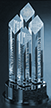 Nomination Form POST Excellence in Training Award
Application for NomineesNomination Form POST Excellence in Training Award
Application for NomineesNomination Form POST Excellence in Training Award
Application for NomineesNomination Form POST Excellence in Training Award
Application for Nominees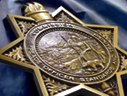 POST HomeCalifornia HomePOST HomeCalifornia HomeNomination Form POST Excellence in Training Award
Application for NomineesNomination Form POST Excellence in Training Award
Application for NomineesNomination Form POST Excellence in Training Award
Application for NomineesNomination Form POST Excellence in Training Award
Application for NomineesSection 1 − NomineeSection 2 − Nominator Section 3 − JustificationSection 4 − DocumentationSection 1 − NomineeSection 2 − Nominator Section 3 − JustificationSection 4 − DocumentationSection 1 − NomineeSection 2 − Nominator Section 3 − JustificationSection 4 − DocumentationSection 1 − NomineeSection 2 − Nominator Section 3 − JustificationSection 4 − DocumentationSection 1 − NomineeSection 2 − Nominator Section 3 − JustificationSection 4 − DocumentationSection 1.  Nominee InformationSection 1.  Nominee InformationSection 1.  Nominee InformationSection 1.  Nominee InformationSection 1.  Nominee InformationSection 1.  Nominee InformationSection 1.  Nominee InformationSection 1.  Nominee InformationSection 1.  Nominee InformationSection 1.  Nominee Information1.  Award Category (select one only)1.  Award Category (select one only)1.  Award Category (select one only)  Individual        Lifetime        Organizational  Individual        Lifetime        Organizational  Individual        Lifetime        Organizational  Individual        Lifetime        Organizational  Individual        Lifetime        Organizational  Individual        Lifetime        Organizational  Individual        Lifetime        Organizational2.  Nominee2.  Nominee2.  Nominee3.  Title (if applicable)3.  Title (if applicable)3.  Title (if applicable)4.  Agency/Organization (if applicable)4.  Agency/Organization (if applicable)4.  Agency/Organization (if applicable)5.  Mailing Address5.  Mailing Address5.  Mailing AddressStreetCityStateZip6.  Contact Numbers6.  Contact Numbers6.  Contact NumbersVoice(       )        -      (       )        -      (       )        -      (       )        -      (       )        -      Ext      Cell(       )        -      (       )        -      (       )        -      (       )        -      (       )        -      (       )        -      Fax(       )        -      (       )        -      (       )        -      (       )        -      (       )        -      (       )        -      EmailSection 2.  Nominator InformationSection 2.  Nominator InformationSection 2.  Nominator InformationSection 2.  Nominator InformationSection 2.  Nominator InformationSection 2.  Nominator InformationSection 2.  Nominator InformationSection 2.  Nominator InformationSection 2.  Nominator InformationSection 2.  Nominator Information7.  Name7.  Name7.  Name8.  Title8.  Title8.  Title9.  Agency/Organization9.  Agency/Organization9.  Agency/Organization10.  Mailing Address10.  Mailing Address10.  Mailing AddressStreetCityStateZip11.  Contact Numbers11.  Contact Numbers11.  Contact NumbersVoice(       )        -      (       )        -      (       )        -      (       )        -      (       )        -      Ext      Cell(       )        -      (       )        -      (       )        -      (       )        -      (       )        -      (       )        -      Fax(       )        -      (       )        -      (       )        -      (       )        -      (       )        -      (       )        -      Email12.  Department Head/CEO12.  Department Head/CEO12.  Department Head/CEONameTitle13.  Signature13.  Signature►►►►►►►► Executive Signature ― Required Executive Signature ― Required Executive Signature ― Required Executive Signature ― RequiredDateDateDateComplete all remaining sections. Attach additional pages if needed.Section 3 − JustificationSection 4 − DocumentationHow to SubmitComplete all remaining sections. Attach additional pages if needed.Section 3 − JustificationSection 4 − DocumentationHow to SubmitComplete all remaining sections. Attach additional pages if needed.Section 3 − JustificationSection 4 − DocumentationHow to SubmitComplete all remaining sections. Attach additional pages if needed.Section 3 − JustificationSection 4 − DocumentationHow to SubmitComplete all remaining sections. Attach additional pages if needed.Section 3 − JustificationSection 4 − DocumentationHow to SubmitComplete all remaining sections. Attach additional pages if needed.Section 3 − JustificationSection 4 − DocumentationHow to SubmitComplete all remaining sections. Attach additional pages if needed.Section 3 − JustificationSection 4 − DocumentationHow to SubmitComplete all remaining sections. Attach additional pages if needed.Section 3 − JustificationSection 4 − DocumentationHow to SubmitComplete all remaining sections. Attach additional pages if needed.Section 3 − JustificationSection 4 − DocumentationHow to SubmitComplete all remaining sections. Attach additional pages if needed.Section 3 − JustificationSection 4 − DocumentationHow to SubmitNomination Form:  POST Excellence in Training AwardApplication for NomineesNomination Form:  POST Excellence in Training AwardApplication for NomineesSection 1 − Nominee                Section 2 − Nominator                Section 3 – Justification                Section 4 − DocumentationSection 1 − Nominee                Section 2 − Nominator                Section 3 – Justification                Section 4 − DocumentationSection 3.  Justification for Nomination ― REQUIRED	Section 3.  Justification for Nomination ― REQUIRED	14.	Describe the individual’s or organization’s purpose and training responsibility.14.	Describe the individual’s or organization’s purpose and training responsibility.15.	Describe the nominee’s overall achievement.15.	Describe the nominee’s overall achievement.Section 3.  Justification for Nomination continued	Section 3.  Justification for Nomination continued	16.	Give explanations for each of the following three criteria to support your nomination.16.	Give explanations for each of the following three criteria to support your nomination.a)  Innovationa)  Innovationb)  Impactb)  Impactc)  Reputation/Recognitionc)  Reputation/RecognitionSection 4.  Support Documentation ― REQUIRED	Section 4.  Support Documentation ― REQUIRED	17.	Provide a brief list of any supporting documents included with this application.17.	Provide a brief list of any supporting documents included with this application.To complete your application:1)   Make sure you have filled in all applicable sections.  2)   Print and sign form.3)   Attach all supporting documents.4)   Send your completed application to:  To complete your application:1)   Make sure you have filled in all applicable sections.  2)   Print and sign form.3)   Attach all supporting documents.4)   Send your completed application to:  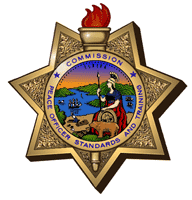 Excellence in Training Screening Committeec/o California POSTExecutive Office860 Stillwater Road, Suite 100West Sacramento, CA 95605Application questions:  916.227.3935 ― Jim GrottkauApplication questions:  916.227.3935 ― Jim Grottkau